Thrive In Your Golden Years With This Guide to Holistic Wellness for Seniors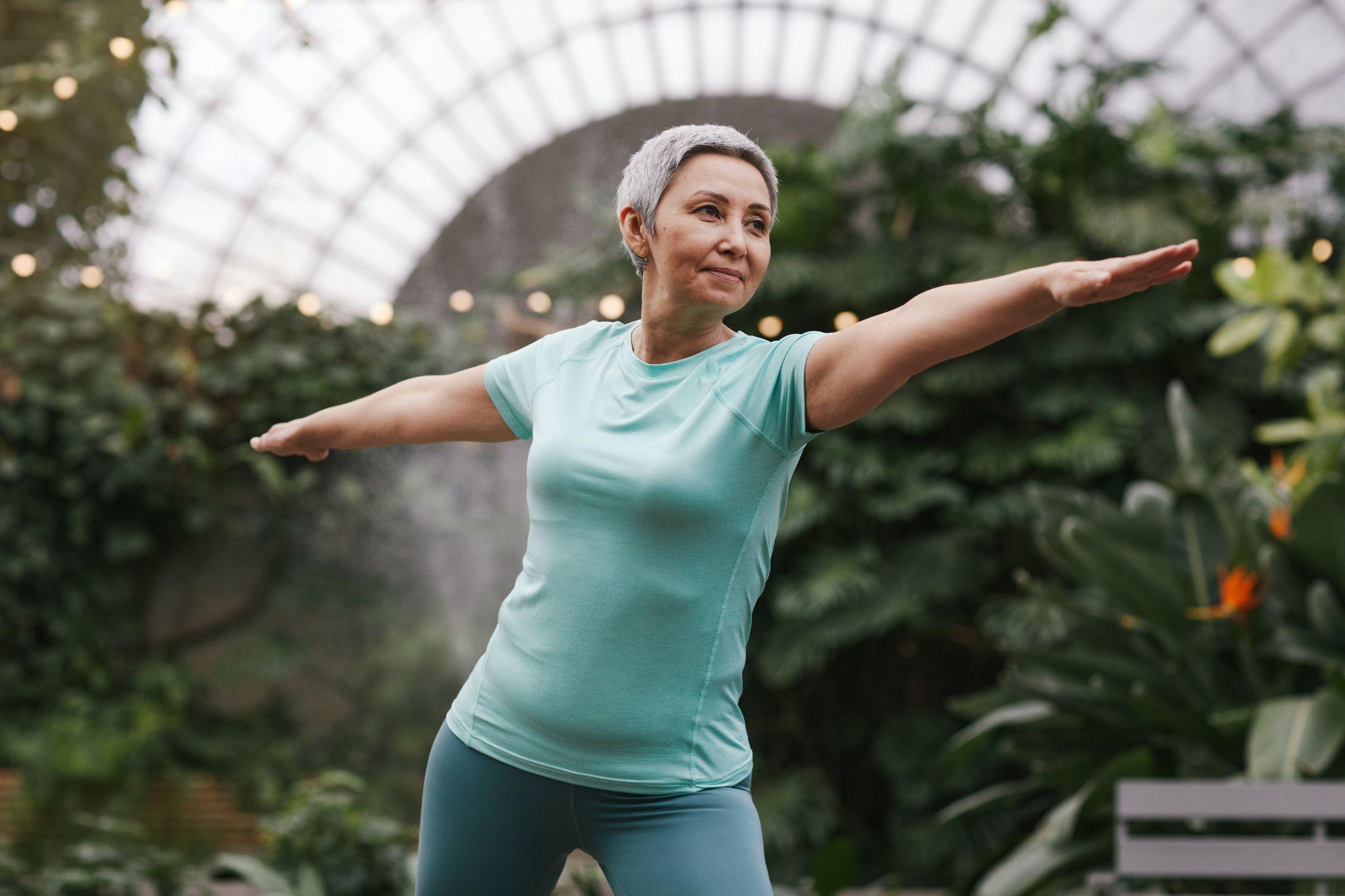 Photo via PexelsThe golden years offer a unique opportunity to embrace life with renewed vigor and wisdom. For seniors, this era is not just a passage of time but a chapter of exploration and enrichment. This guide, presented by Brookletts Place, is designed to illuminate the pathways to a robust and enriching senior lifestyle, emphasizing the integration of holistic health practices and joyful living. It provides actionable advice that balances physical well-being with mental and emotional health, crafting a blueprint for a life that is as fulfilling as it is long.Embrace Restful NightsQuality sleep forms the cornerstone of health at any age, especially for seniors. It rejuvenates the body, refreshes the mind, and is essential for maintaining energy levels. Ensuring a consistent sleep routine and creating a restful environment can significantly enhance the quality of sleep. Embracing relaxation techniques before bed, like reading or listening to calming music, can also be beneficial.Maintain Adequate HydrationHydration plays a pivotal role in aging healthily. Water aids in various bodily functions, including digestion and joint lubrication. Seniors should aim to drink sufficient water daily, using strategies like setting regular reminders or associating hydration with routine activities. This simple habit contributes significantly to overall well-being and vitality.Foster Social EngagementSocial interaction plays a pivotal role in the mental and emotional well-being of seniors. Inviting loved ones over for a party or small get-together can greatly enhance one's mood, strengthen bonds, and provide much-needed emotional support. Creating beautiful custom invitations for these gatherings is effortless and enjoyable with a free invitation maker available online. These tools allow seniors to easily design and share invitations, adding a personal touch to their social events. Regular contact with family, friends, and community, whether through personal gatherings or community involvement, is essential for nurturing these vital social connections.Stimulate the Mind ContinuouslyMental agility is as important as physical fitness. Engaging in activities that challenge the brain, such as puzzles, reading, or learning new skills, helps maintain cognitive function and memory. This continuous stimulation not only enhances mental acuity but also adds a sense of accomplishment and joy to daily life.Prioritize Regular Health Check-upsRegular medical check-ups are essential for early detection and management of health issues. Routine visits to healthcare providers ensure that any emerging concerns are addressed promptly, and preventive care strategies are in place. This proactive approach to health can make a significant difference in the quality of life for seniors.Focus on Oral HealthOral health is a crucial, yet often overlooked, aspect of overall health. Maintaining good oral hygiene and regular dental visits can prevent complications that may impact general well-being. Simple practices like brushing, flossing, and routine dental check-ups play a significant role in preserving health and comfort.Opt for Nutritious SnackingHealthy snacking is an important part of a balanced diet, providing energy and essential nutrients. Seniors should choose snacks that are rich in vitamins, minerals, and fiber, such as fruits, vegetables, and nuts. These choices not only satiate hunger but also contribute to overall health and well-being. Additionally, incorporating such snacks into the daily diet can help maintain stable blood sugar levels and support heart health, reinforcing the importance of mindful eating in the senior years.The journey through senior years is enriched by the choices we make each day. Embracing these key lifestyle habits opens a gateway to a life filled with joy, health, and fulfillment. As seniors incorporate these practices, they don’t just age; they thrive, setting a vibrant example of what it means to age gracefully and fully. This journey, marked by proactive steps towards holistic health, not only enhances personal well-being but also serves as an inspiration for generations to follow, illustrating the beauty and potential of every stage of life.Interested in becoming a member at Brookletts Place? Take a look at all the resources available to adults over 60 today!